 Ποιο ή πιο; Ποια ή πια;»    Συμπλήρωσε το σωστό.……………… είπες ότι είναι το ……….. δύσκολο από τα δυο βιβλία;   ……………… είναι η φίλη σου;Δεν ξέρω πραγματικά ……………..  πουκάμισο να διαλέξω.Δεν ξέρω ………….. τι να πιστέψω. Από  …................  χωριό είπες ότι κατάγεσαι;Μένω εδώ …………. κάτω.Σε ……………….. οδό μένεις;……………… δρόμο να ακολουθήσω; Τον ……….. σύντομο ή τον ………… ασφαλή.  Να συμπλήρωσε τα κενά του κειμένου με τα ρήματα στον παρακείμενο ή στον υπερσυντέλικο. Πέρυσι οι μαστόροι ………………………………….. (ανεβάζω) πάλι μια θεατρική παράσταση. Τότε όμως ……………………………... (φροντίζω) να προετοιμαστούν από νωρίς. Πρώτα …………………………….. (συζητώ) τα προβλήματα του έργου και ……………………..…………. (βρίσκω) λύσεις για όλα, ύστερα ……………………………. (μαθαίνω) καλά τους ρόλους, …………………………... (κάνω) πολλές πρόβες, ……………..…………….. (φτιάχνω) ωραία σκηνικά  και έτσι η παράστασή τους  ………………….……......... (σημειώνω) μεγάλη επιτυχία.Τώρα τα πράγματα είναι διαφορετικά. Δεν ………………………………….. (προλαβαίνω) να προετοιμαστούν σωστά, αφού ο γάμος των αρχόντων γίνεται μεθαύριο. Τους  ……………………………... (μένω) ελάχιστος χρόνος και κανονικά θα πρέπει τα πάντα να είναι έτοιμα απόψε κιόλας. Γι’ αυτό …………………………………(μαζεύομαι) όλοι μαζί  να δουν τι θα κάνουν.                                              (Από το παλιό βιβλίο της Γλώσσας. «Οι μαστόροι ετοιμάζονται να παίξουν θέατρο») Οι παρακάτω προτάσεις δίνουν οδηγίες στην Οριστική. Να βάλεις τα υπογραμμισμένα ρήματα στην Υποτακτική και στην Προστακτική  του Αορίστου.(Οριστ. Ενεστ.)    Χαράζουμε έναν κύκλο και στο κέντρο στήνουμε 10 κεραμιδάκια, το ένα πάνω                              στο  άλλο.(Υποτ. Αορ.)        …………………………………………………………………………………………………                            …………………………………………………………………………………………….….(Προστ. Αορ.)     …………………………………………………………………………………………………                              ………………………………………………………………………………………………..(Οριστ. Ενεστ.)    Έπειτα, σε απόσταση  περίπου, σχεδιάζουμε μια γραμμή και                            αρχίζουμε  το παιχνίδι.(Υποτ. Αορ.)        …………………………………………………………………………………………………                           …………………………………………………………………………………………………(Προστ. Αορ.)     …………………………………………………………………………………………………                           …………………………………………………………………………………………………Ανακαλύπτω στο κρυπτόλεξο δεκατέσσερα χρονικά επιρρήματα και τα γράφω με μικρά γράμματα:Να συμπληρώσεις τις παρακάτω στήλες  με το ρήμα στη φωνή που ταιριάζει.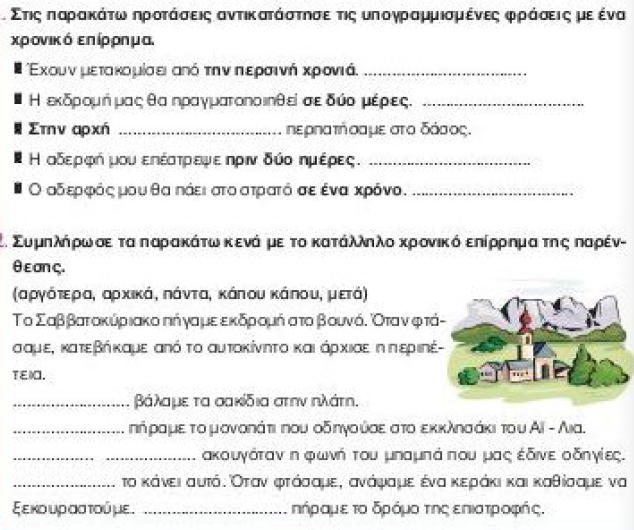 ΚΑΠΟΥΚΑΠΟΥΖΑΡΠΣΥΝΤΕΛΟΣΜΕΝΡΣΟΟΠΜΕΤΑΓΦΦΔΣΧΑΤΕΝΥΣΤΕΡΑΣ Ρ  Π Ι Ο ΕΖ Ζ  Τ ΚΑΤΟΠΙΝ Χ Κ Λ ΤΨ Θ  Ε  Δ  Λ  Δ  Ι  Φ  Σ  Ε  Ζ Α Π ΩΠΑΡΑΚΑΠΟΤΕΟΣ Η ΡΣΟΚΙΦΕΤΟΣΣΡΕΠΑΜ Δ  Ψ  Ρ  Ε  Σ  Ρ ΧΤΕΣ Α  Φ ΟΚ Π  Ε  Ρ Υ Σ  Ι  Τ  Ι  Κ  Ο  Σ  Τ ΛΦ Δ  Ω  Φ ΠΡΙΝ Ο  Υ  Α  Λ  Ξ ΟΤ ΥΝΟΠΡΟΑΥΡ Ι  Ο  Ω Κ           Ενεργητική Φωνή            Παθητική Φωνήέχει βαφτίσειέχει δανειστείέχει καλύψειέχει φτιάξειέχει τιμωρηθείέχει ψηφιστείέχει πουλήσειέχει μεταφερθείέχει κόψειέχει ζαλίσει